Приложение 11                                                   к  решению Березниковской городской Думы от 30.08.2016 г. № 140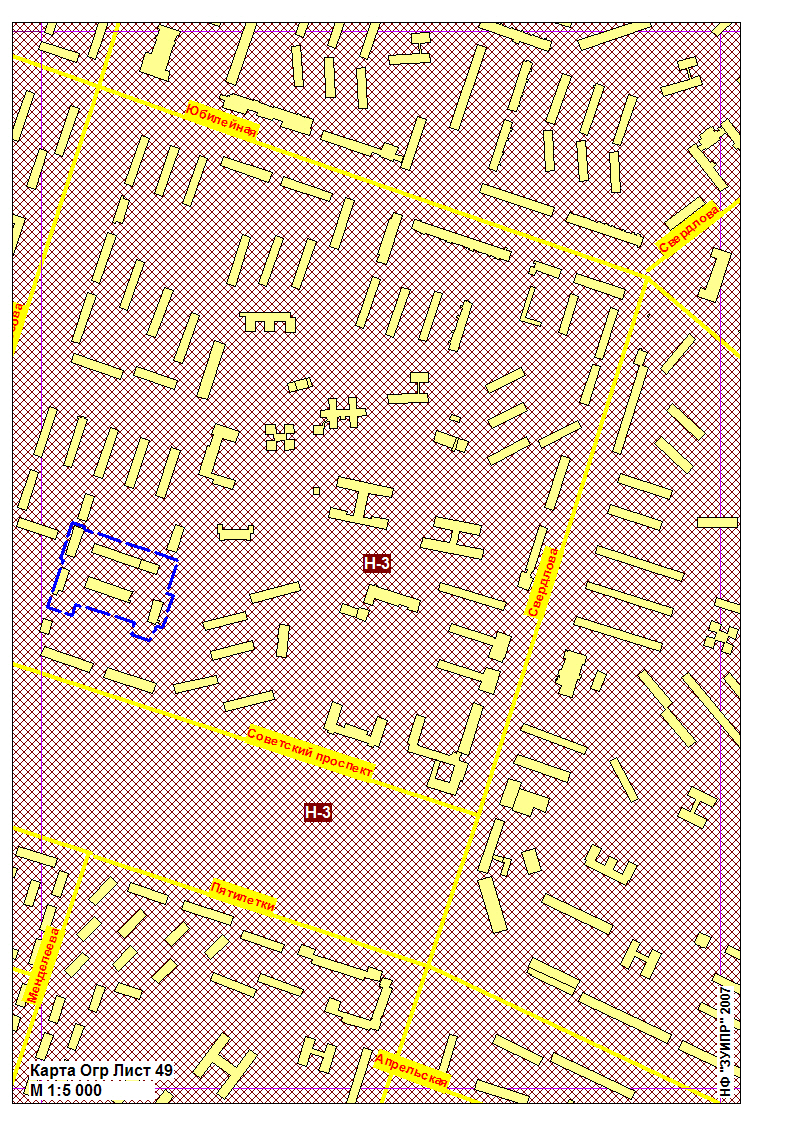 